Buty dla dzieci Adidas Rozmiar 25 na CeneoSzukasz butów dla swojego malucha? Chcesz, żeby były wykonane z materiałów cechujących się dobrą jakością? Koniecznie sprawdź <strong>buty dla dzieci Adidas rozmiar 25 na Ceneo</strong>, które Twoje dziecko z pewnością pokocha.Buty dla dzieci Adidas rozmiar 25 na Ceneo - idealny wybórJeśli szukasz butów dla swojego dziecka, to koniecznie sprawdź buty dla dzieci Adidas rozmiar 25 na Ceneo. Obuwie to cechuje się najwyższą jakością oraz oryginalnym designem.Obuwie, które przetrwa nie jeden sezonFirma Adidas, to doskonale znana chyba każdemu, niemiecka marka zajmująca się wytwarzaniem oraz sprzedażą obuwia oraz odzieży sportowej. W asortymencie tego brandu znaleźć można wiele ciekawych produktów. Część z nich jest dedykowana dla kobiet, część dla mężczyzn, ale są także takie które z łatwością ubierze Twój szkrab. Buty dla dzieci Adidas rozmiar 25 na Ceneo to w dużej mierze produkty, które posiadają rzep. Dzięki temu, nie będziesz musiał pomagać swojemu dziecku w wiązaniu butów. Naucz go samodzielności i pokaż jak łatwo założyć takie buty na nogi.Twoje dziecko pokocha swoje nowe butyJeśli nie wiesz jaki kolor butów wybrać dla swojego dziecka, nie martw się! Buty dla dzieci Adidas rozmiar 25 na Ceneo, to produkty które występują w wielu odsłonach. Każde z nich wyróżniają się oryginalnym designem oraz ciekawymi kolorami. 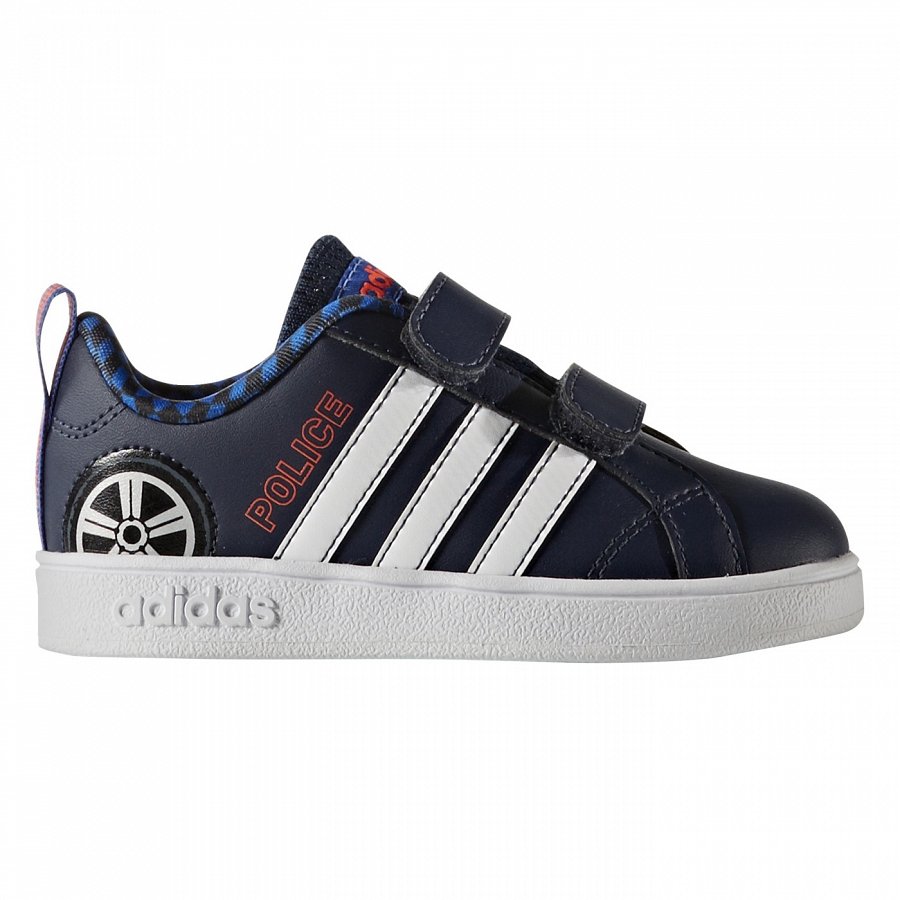 